Survival Tips For Online Learning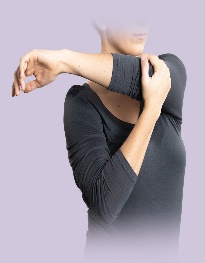 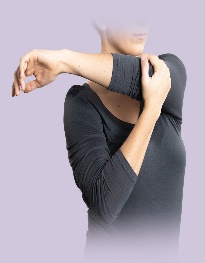 Set an alarm to take stretch breaks away from your computer screen at least once every 2 hoursStand up and walk around the room while listening to lectures to stretch your legs and backGet outside to get some fresh air for 10-30 minutes mid-day and toward the end of the work dayGet some exercise, whether you participate in a virtual workout class or go outside for a walk/run, do so 4-6 days/ week for 30-60 minutesDo the following stretches frequently during the day while at your computer/ work station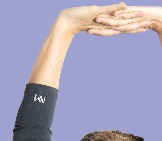 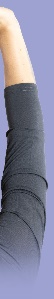 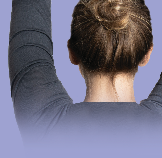 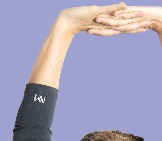 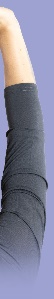 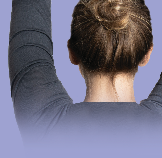 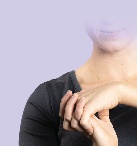 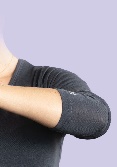 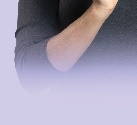 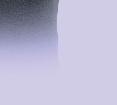 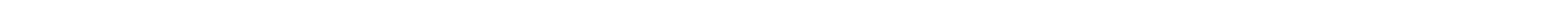 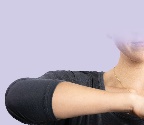 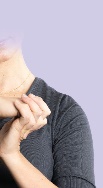 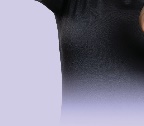 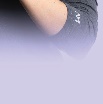 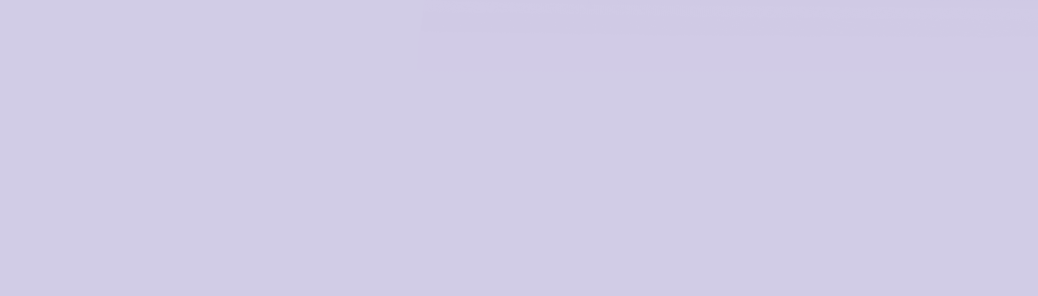 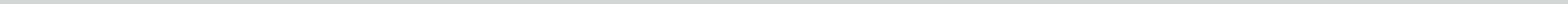 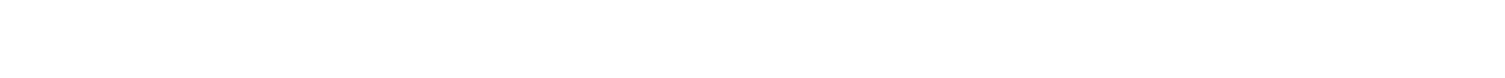 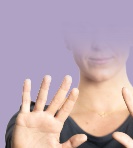 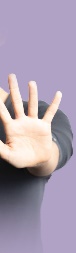 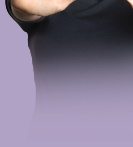 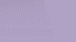 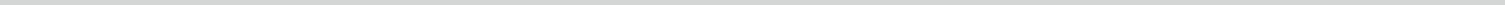 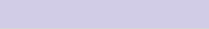 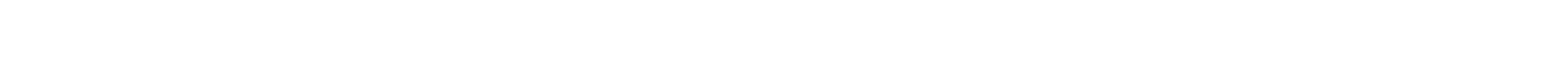 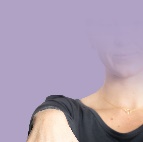 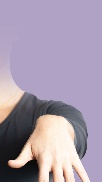 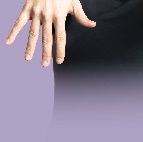 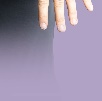 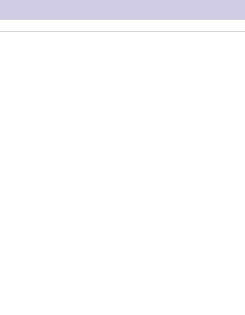 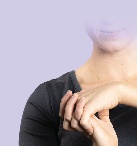 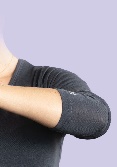 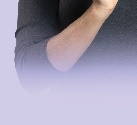 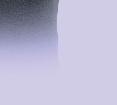 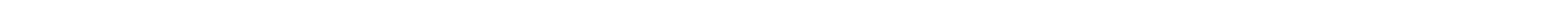 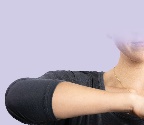 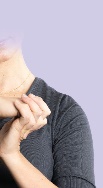 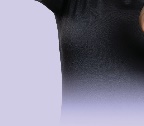 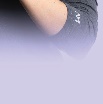 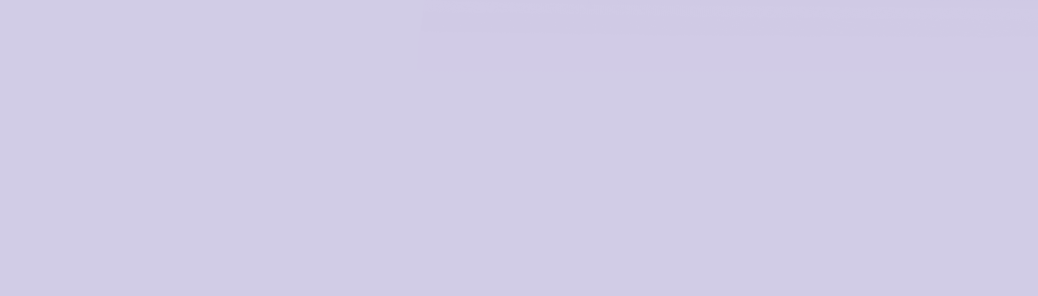 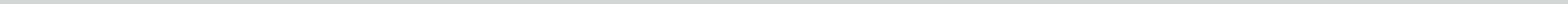 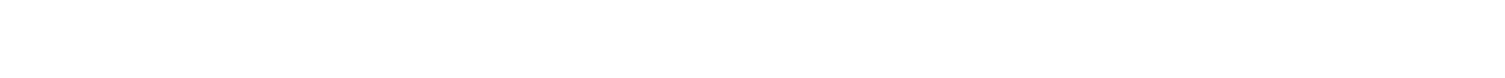 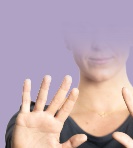 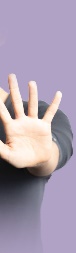 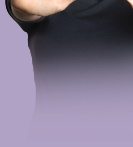 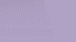 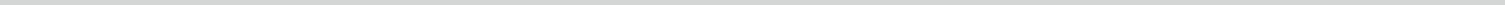 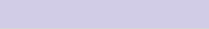 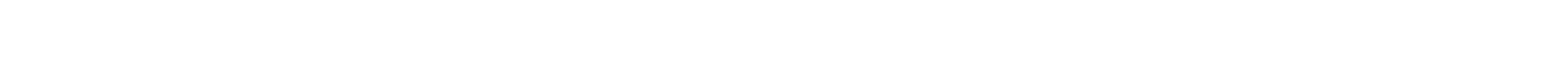 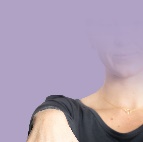 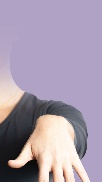 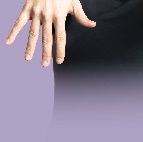 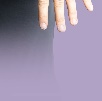 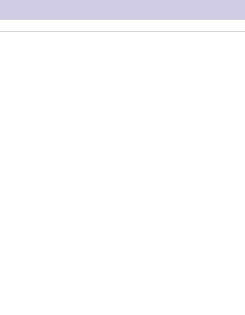 